SKI ASSOCIATION OF MIYAGI 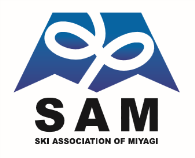 〒981-3206　宮城県仙台市泉区明通4丁目-7 TEL022-347-3245 FAX022-347-3246 Email:lek07615@nifty.ne.jp2019年全日本スノーボード準指導員検定会(南東北３県合同)実施要項１．主　管　　　宮城県スキー連盟２．会　場　　　みやぎ蔵王セントメリースキー場３．期　日　　　２０１９年３月１０日（日）４．日　程　　　８：３０　～９：３０　　　　受付・開会式　　　　　　　　９：３０　～１０：３０　　　理論検定　　　　　　　　１１：００～１２：００　　　実技検定　　　　　　　　１３：００～１４：３０　　　実技検定　　　　　　　　１４：３０～１５：３０　　　合格発表・閉会式５．責任者　　　　教育本部長　齋藤直之　　担当理事　　高橋　浩６．検定員　　　SAJスノーボード技術員　　大野昌朗　　　　　　　　宮城県スノーボード委員　　中鉢利通・高橋素樹７．検定基準　　理論・実技共オフィシャルブック規定による８．受検資格　　①受検年度の4月1日現在18歳以上の者　　　　　　　　②前年度まで級別バッチテスト1級を取得した者　　　　　　　　③加盟団体が主催する養成講習会を検定会までに終了し終了証書によって証明された者９．受検料　　　１０，０００円１０．申込方法　山形県連所属の受検希望者は2019年2月2日（土）必着にて山形県スキー連盟事務局まで申し込みの事　※提出書類　①受検願書(所属団体長の署名・捺印)　②会員証(写し)　③1級合格証(写し)　　　　　　　　④養成講習会修了書(写し)１１．合格手続き　　合格者は各種公認(15、000円)・登録料金(1000円)一覧表に定める公認料、年次登録料及びバッチ代(1500円)を納入しなければならない　　　　　　　　　※山形県連有資格者負担金6000円　ネームプレート2000円１２．その他　　　①スポーツ障害保険に加入の上申し込む事、ヘルメット着用のこと　　　　　　　　　②宿泊は各自でお願いします